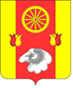 Администрация Киевского сельского поселенияПостановлениеВ соответствии с постановлениями Администрации Киевского сельского поселения от 06.04.2018г № 40 «Об утверждении Порядка разработки, реализации и оценки эффективности муниципальных программ Киевского сельского поселения» и от 15.10.2018 № 87 «Об утверждении Методических рекомендаций по разработке и реализации муниципальных программ Киевского сельского поселения»ПОСТАНОВЛЯЮ: 1. Утвердить отчет о реализации муниципальной программы Киевского сельского поселения «Социальная поддержка граждан» за 2019 год согласно приложению.2. Настоящее постановление подлежит официальному опубликованию (обнародованию).3. Контроль за исполнением постановления оставляю за собой.Глава АдминистрацииКиевского сельского поселения	                                                Г.Г.Головченко					                Постановление вносит:                 сектор экономики и финансовПриложение к постановлению Администрации Киевского сельского поселения от 20.03.2020 № 30Отчет о реализации муниципальной программы Киевского сельского поселения «Социальная поддержка граждан» за 2019 годКонкретные результаты реализации муниципальной программы, достигнутые за отчетный год.Муниципальная программа Киевского сельского поселения «Социальная поддержка граждан» была утверждена постановлением Администрации Киевского сельского поселения 18.10.2018г № 89.Данная программа направлена на достижение следующей цели:- повышение качества жизни отдельных категорий граждан населения Киевского сельского поселения.Задачи программы:- исполнение обязательств поселения по оказанию мер социальной поддержки отдельным категориям граждан;            Для достижения поставленных целей в 2019 году в рамках реализации муниципальной программы были достигнуты следующие результаты:-  уменьшение доли населения с денежными доходами ниже региональной величины прожиточного минимума. Перечень мероприятий, реализации муниципальной программы,выполненных и невыполненных в установленные сроки             Реализация основных мероприятий муниципальной программы осуществляется в соответствии с планом реализации, утвержденным постановлением Администрации Киевского сельского поселения от 29.12.2018 № 127.Для достижения намеченных целей и решения задач муниципальной программы в отчетном периоде в подпрограмме «Социальная поддержка отдельных категорий граждан» было предусмотрено 1 основное мероприятие «Выплата муниципальной пенсии за выслугу лет лицам, замещавшим муниципальные должности и должности муниципальной службы в Киевском сельском поселении. Данное мероприятие выполнено в полном объеме или 100,0 %.Сведения о степени выполнения основных мероприятий подпрограмм муниципальной программы в 2019 году приведены в Приложении 2 к настоящему отчету.Результаты использования бюджетных ассигнований и внебюджетных средств на реализацию мероприятий муниципальной программы.Объем средств на реализацию муниципальной программы в 2019 году за счет средств бюджета поселения по плану составил 90,3 тыс. руб., фактически освоено 90,3 тыс. руб.Сведения об использовании средств на реализацию муниципальной программы приведены в Таблице 3 к настоящему отчету.Сведения о достижении значений показателей (индикаторов) муниципальной программы.   Результативность реализации муниципальной программы определяется достижением плановых значений показателей (индикаторов).В 2019 году было запланировано достижение показателей (индикаторов) муниципальной программы, по которым были достигнуты плановые значения. По подпрограмме предусмотрено достижение одного показателя, по которому достигнуты плановые значения.Сведения о достижении значений показателей (индикаторов) муниципальной программы отражены в Таблице 1 к настоящему отчету.Информация о внесенных ответственным исполнителем изменениях в муниципальную программу.   В течение 2019 года ответственным исполнителем вносились изменения в муниципальную программу Киевского сельского поселения «Социальная поддержка граждан»:Постановлением Администрации Киевского сельского поселения от 01.11.2019 № 83 «О внесении изменений в постановление Администрации Киевского сельского поселения от 18.10.2018 № 89 «Об утверждении муниципальной программы Киевского сельского поселения «Социальная поддержка граждан»»;Постановлением Администрации Киевского сельского поселения от 25.12.2020 № 103 «О внесении изменений в постановление Администрации Киевского сельского поселения от 18.10.2018 № 89 «Об утверждении муниципальной программы Киевского сельского поселения «Социальная поддержка граждан»». Причина изменений – корректировка бюджетных ассигнований в соответствии с решением Собрания депутатов Киевского сельского поселения.Результаты реализации мер муниципального и правового регулированияМеры муниципального и правового регулирования в ходе реализации муниципальной программы в 2019 году не предусматривались.Предложения по дальнейшей реализации муниципальной программы.Мероприятия муниципальной программы в 2019 году выполнены в полном объёме. Денежные ассигнования, запланированные на исполнение мероприятий муниципальной программы, были освоены в полном объеме.Для обеспечения мониторинга динамики результатов реализации муниципальной программы за 2019 год, с целью уточнения степени решения задач и выполнения мероприятий, необходимо провести оценку эффективности реализации муниципальной программы в соответствии с утвержденной методикой.        Оценка эффективности реализации муниципальной программы проводится на основе:        оценки степени достижения целей и решения задач муниципальной программы путем сопоставления фактически достигнутых в отчетном году значений показателей  муниципальной программы и входящих в нее подпрограмм и их плановых значений по формуле:Сд = Зф / Зп * 100%, где:Сд - степень достижения целей (решения задач),Зф - фактическое значение показателя муниципальной программы /подпрограммы в отчетном году,Зп - запланированное на отчетный год значение показателя муниципальной программы /подпрограммы - для показателей, тенденцией изменения которых является рост значений, Сд = 90,3 / 90,3 * 100%=1.оценки уровня освоения средств  бюджета и иных источников ресурсного обеспечения муниципальной программы путем сопоставления плановых и фактических объемов финансирования основных мероприятий муниципальной программы, представленных в  приложениях № 1 и № 6  по каждому источнику ресурсного обеспечения (областной, федеральный бюджет, бюджет муниципального образования, бюджеты внебюджетных источников), по формуле:Уф = Фф / Фп * 100%, где:Уф - уровень освоения средств муниципальной программы в отчетном году,Фф - объем средств, фактически освоенных на реализацию муниципальной программы в отчетном году,Фп - объем бюджетных (внебюджетных) назначений по муниципальной программе на отчетный год;                                  Уф = 90,33/ 90,3 * 100=100,0%.В результате проведения оценки эффективности муниципальной программы установлено, что степень достижения цели и решения задачи на 2019 год составила 100,0%. Следовательно, программа реализовалась эффективно.Для достижения ожидаемых результатов муниципальной программы необходимо ее дальнейшая реализация. Таблица 1Сведения о достижении значений показателей (индикаторов)-------------------------------<1> Приводится фактическое значение индикатора или показателя за год, предшествующий отчетному.Таблица 2Сведенияо степени выполнения основных мероприятий подпрограмм муниципальной программы Киевского сельского поселения «Социальная поддержка граждан»Таблица 3Сведения  об использовании федерального бюджета, областного бюджета, бюджета района, бюджета поселения и внебюджетных источников на реализацию муниципальной программы Киевского сельского поселения «Социальная поддержка граждан» за 2019 год   20.03.2020       № 30                       с. КиевкаОб утверждении отчета о реализации муниципальной программы Киевского сельского поселения «Социальная поддержка граждан» за 2019 год № п/пПоказатель (индикатор) (наименование)Ед.ИзмеренияЗначения показателей (индикаторов) 
муниципальной программы, подпрограммы муниципальной    
программыЗначения показателей (индикаторов) 
муниципальной программы, подпрограммы муниципальной    
программыЗначения показателей (индикаторов) 
муниципальной программы, подпрограммы муниципальной    
программыОбоснование отклонений  
 значений показателя (индикатора) на конец   
 отчетного года (при наличии)№ п/пПоказатель (индикатор) (наименование)Ед.Измерения2018 год2019 год2019 годОбоснование отклонений  
 значений показателя (индикатора) на конец   
 отчетного года (при наличии)№ п/пПоказатель (индикатор) (наименование)Ед.Измерения2018 годпланфактОбоснование отклонений  
 значений показателя (индикатора) на конец   
 отчетного года (при наличии)1234567Муниципальная программа Киевского сельского поселения «Социальная поддержка граждан»Муниципальная программа Киевского сельского поселения «Социальная поддержка граждан»Муниципальная программа Киевского сельского поселения «Социальная поддержка граждан»Муниципальная программа Киевского сельского поселения «Социальная поддержка граждан»Муниципальная программа Киевского сельского поселения «Социальная поддержка граждан»Муниципальная программа Киевского сельского поселения «Социальная поддержка граждан»Муниципальная программа Киевского сельского поселения «Социальная поддержка граждан»1.Увеличение или уменьшение начисляемых выплат да, нетдадада-                Подпрограмма «Социальная поддержка отдельных категорий граждан»                Подпрограмма «Социальная поддержка отдельных категорий граждан»                Подпрограмма «Социальная поддержка отдельных категорий граждан»                Подпрограмма «Социальная поддержка отдельных категорий граждан»                Подпрограмма «Социальная поддержка отдельных категорий граждан»                Подпрограмма «Социальная поддержка отдельных категорий граждан»                Подпрограмма «Социальная поддержка отдельных категорий граждан»1.1.Уменьшение доли населения с денежными доходами ниже региональной величины прожиточного минимума да, нетдадада-№ п/пНаименование основного мероприятия подпрограммы, мероприятия Ответственный исполнительзаместитель руководителя ОИВ/ФИО)Плановый срокПлановый срокФактический срокФактический срокРезультатыРезультатыПроблемы, возникшие в ходе реализации мероприятия № п/пНаименование основного мероприятия подпрограммы, мероприятия Ответственный исполнительзаместитель руководителя ОИВ/ФИО)начала реализацииокончания реализацииначала реализацииокончания реализациизапланированныедостигнутыеПроблемы, возникшие в ходе реализации мероприятия 12345678910Подпрограмма 1 «Социальная поддержка отдельных категорий граждан»Подпрограмма 1 «Социальная поддержка отдельных категорий граждан»Подпрограмма 1 «Социальная поддержка отдельных категорий граждан»Подпрограмма 1 «Социальная поддержка отдельных категорий граждан»Подпрограмма 1 «Социальная поддержка отдельных категорий граждан»Подпрограмма 1 «Социальная поддержка отдельных категорий граждан»Подпрограмма 1 «Социальная поддержка отдельных категорий граждан»Подпрограмма 1 «Социальная поддержка отдельных категорий граждан»Подпрограмма 1 «Социальная поддержка отдельных категорий граждан»Подпрограмма 1 «Социальная поддержка отдельных категорий граждан»1.1Основное мероприятие «Выплата муниципальной пенсии за выслугу лет лицам, замещавшим муниципальные должности и должности муниципальной службы в Киевском сельском поселении»Ведущий специалист по бухгалтерскому учету Ильченко Т.В.01.01.201931.12.201901.01.201931.12.2019Выплата муниципальной пенсии за выслугу лет лицам, замещавшим муниципальные должности и должности муниципальной службы в Киевском сельском поселенииВыплачена муниципальная пенсия за выслугу лет.СтатусНаименование       
муниципальной   
 программы, подпрограммы 
муниципальной     
программы,основного мероприятияИсточники финансированияОбъем   
расходов, предусмотренных муниципальной программой 
(тыс. руб.)Фактические 
расходы (тыс. руб.) 12345Муниципальная
программа      «Социальная поддержка граждан»всего                 90,390,3Муниципальная
программа      «Социальная поддержка граждан»федеральный бюджет--Муниципальная
программа      «Социальная поддержка граждан»областной бюджет  --Муниципальная
программа      «Социальная поддержка граждан»бюджет района--Муниципальная
программа      «Социальная поддержка граждан»бюджет поселения90,390,3Муниципальная
программа      «Социальная поддержка граждан»внебюджетные источники--Подпрограмма 1 «Социальная поддержка отдельных категорий граждан»всего                 90,390,3Подпрограмма 1 «Социальная поддержка отдельных категорий граждан»федеральный бюджет--Подпрограмма 1 «Социальная поддержка отдельных категорий граждан»областной бюджет  --Подпрограмма 1 «Социальная поддержка отдельных категорий граждан»бюджет района--Подпрограмма 1 «Социальная поддержка отдельных категорий граждан»бюджет поселения90,390,3Подпрограмма 1 «Социальная поддержка отдельных категорий граждан»внебюджетные источники--Основное мероприятие 1.1«Выплата муниципальной пенсии за выслугу лет лицам, замещавшим муниципальные должности и должности муниципальной службы в Киевском сельском поселении»всего                 90,390,3Основное мероприятие 1.1«Выплата муниципальной пенсии за выслугу лет лицам, замещавшим муниципальные должности и должности муниципальной службы в Киевском сельском поселении»федеральный бюджет--Основное мероприятие 1.1«Выплата муниципальной пенсии за выслугу лет лицам, замещавшим муниципальные должности и должности муниципальной службы в Киевском сельском поселении»областной бюджет  --Основное мероприятие 1.1«Выплата муниципальной пенсии за выслугу лет лицам, замещавшим муниципальные должности и должности муниципальной службы в Киевском сельском поселении»бюджет района--Основное мероприятие 1.1«Выплата муниципальной пенсии за выслугу лет лицам, замещавшим муниципальные должности и должности муниципальной службы в Киевском сельском поселении»бюджет поселения90,390,3Основное мероприятие 1.1«Выплата муниципальной пенсии за выслугу лет лицам, замещавшим муниципальные должности и должности муниципальной службы в Киевском сельском поселении»внебюджетные источники--